TULIPANY Z RĄCZKI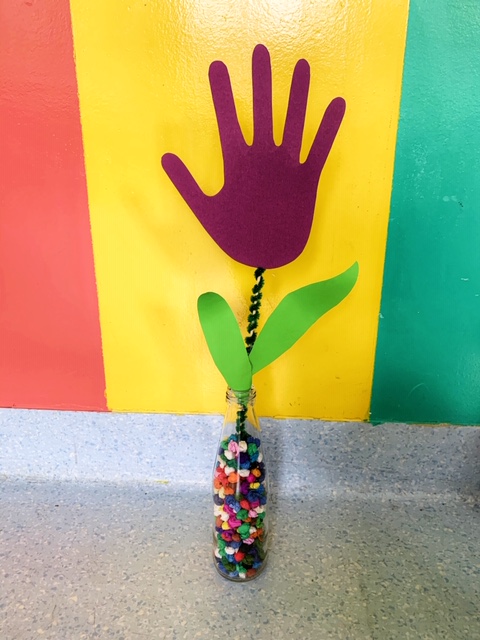 Materiały potrzebne do wykonania:Fioletowa i zielona kartka z bloku papierów kolorowychDrewniany patyczek Zielony drucik dekoracyjny Słoik KlejNożyczki Ołówek Krok 1…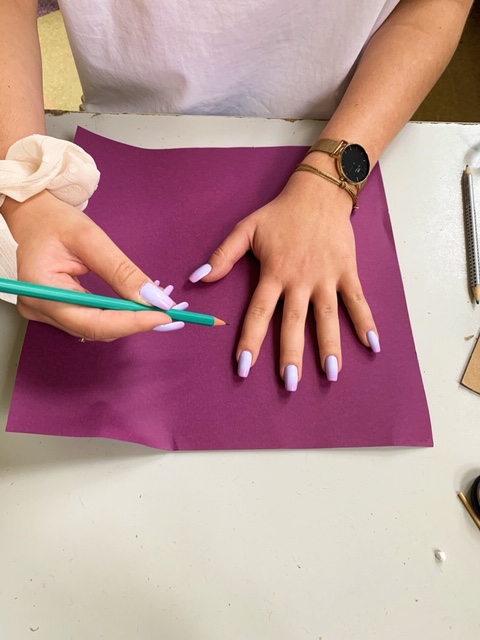 Na fioletowej kartce papieru, odrysowujemy swoją dłoń ołówkiem.Krok 2…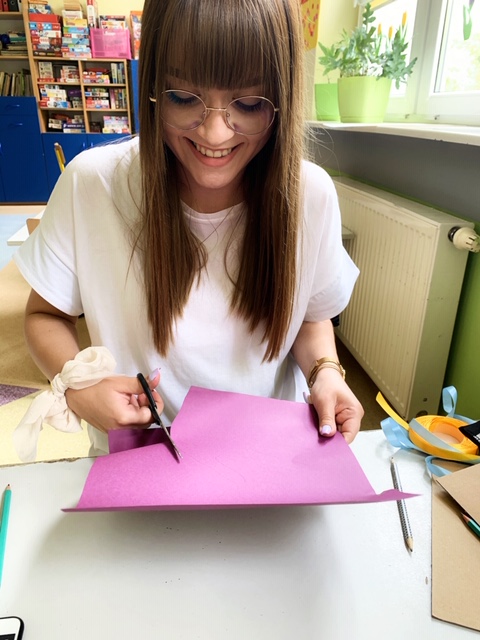 Wycinamy odrysowaną dłoń przy pomocy nożyczek.Krok 3…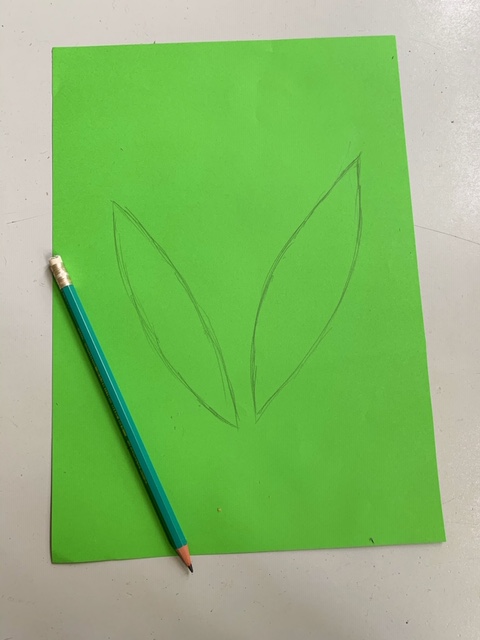 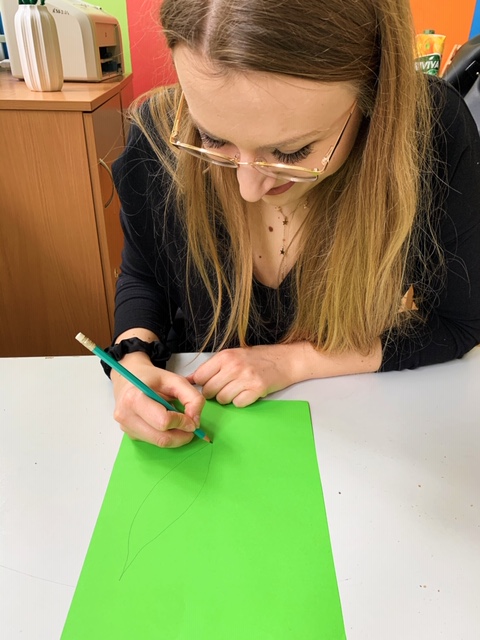 Na zielonej kartce papieru, rysujemy liście (jeden większy, drugi mniejszy) używając do tego ołówka. Następnie wycinamy je nożyczkami. Krok 4…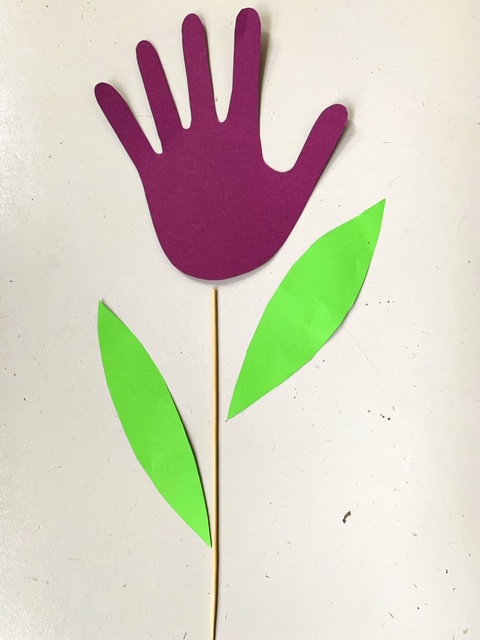 Wyciętą rączkę przyklejamy na górze patyczka przy pomocy kleju. Krok 5…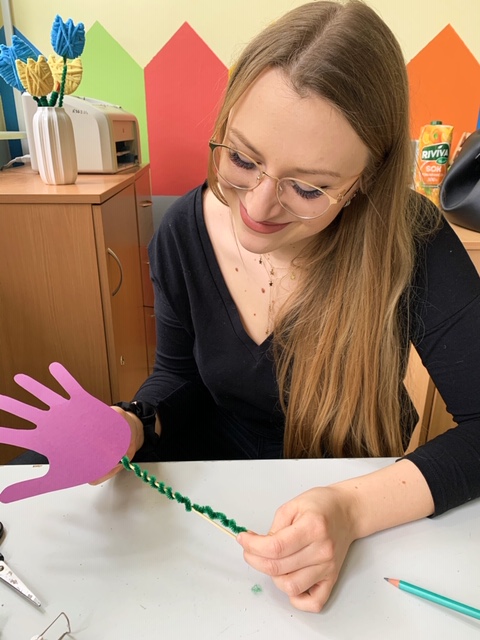 Patyczek owijamy zielonym drucikiem dekoracyjnym.Krok 6…Na zielony drucik przyklejamy dwa listki używając do tego kleju.